Resume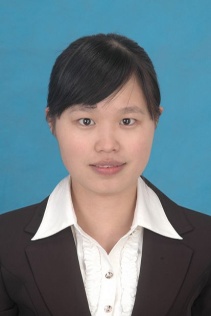 Personal informationName: Ivylin    	Gender: Female	Eduaction : Bacholer	Major: Japanese Nation: China		Residence Address: SydneyContact information Mobile phone:0432739070	Skype ID: ivylinnliQQ: 1871575943                                         Email: 1871575943@qq.comLearning experience09/2009 - 06/2013: Majored in Japanese at Changsha University09/2006 - 06/2009: Senior high at Longhui No. 1 Middle School Work experience12/2015 – 07/2016: Guang Dong Elevator &Lift Co.,Ltd. Company nature: Japanese funded enterpriseCompany profile: Elevator &EscalatorKey accounts: Kerry Center、Kiefer、Shangri-la.etcPosition: Translator AND HB assistantJob description: Japanese and English translation or interpretation, translating specification, bidding document or maintenance report, installation guidance, new policies or news or other relevant materials.Other translation support such as training translation or interpretation  Elevator maintenance business07/2014 – 11/2015: Four Seas Tsun Fat Fty.,Ltd. Company nature: Hongkong-invested enterpriseCompany profile: Food, BiscuitKey accounts: Meiji, Aeon, Yamauthi, etc.Position: General manager assistant and Japanese translatorJob description: 1.Translating materials or law into Japanese or Chinese, such as company profile, supplier or customer information, operation process, security materials2. Publishing  newspaper  3. Conveying commands of general manager to all of departments06/2013 - 06/2014: Jeckson Electric.Co.Ltd. Company nature: Hongkong-invested enterpriseCompany profile: Charger, Mobile power pack Key accounts: Song, Panasonic, sanyo, ToshibaPosition: Japanese translator Tasks:  1.Translating emails, materials of technical or production, etc ,such as production specification, standard operation process, report of quality or customer feedback, or quality issues.2. Holding meeting with Japanese customers;3. Dealing with Japanese customers about other thingsQualifications/certificates and dates of receipt01/2012: Japanese-Language Proficiency Test Level 112/2011: CET-609/2010:Computer Skill  Test Level 103/2012: C1 driving licensePC capabilitiesWord: Advanced                    Excel: Advanced                      Powerpoint: Advanced   Other software: Photoshop,  Coreldraw,  DreamweaverLanguage proficiencies:Japanese: Fluent         English: Fluent             Putonghua: Mother tongue  Self-introductionI was a translator, have 3 and a half year experience of full time translation in manufacture industry, and I ever worked for a translation company for 2 years as part-time, now, I am a freelancer working and learning at home.	I am reliable and enjoyed translation, I tend to pursuit perfection while translating and commit to provide high quality document. 